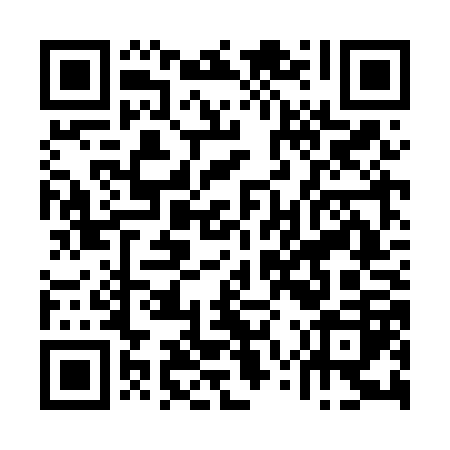 Ramadan times for Maracaibo, VenezuelaMon 11 Mar 2024 - Wed 10 Apr 2024High Latitude Method: NonePrayer Calculation Method: Muslim World LeagueAsar Calculation Method: ShafiPrayer times provided by https://www.salahtimes.comDateDayFajrSuhurSunriseDhuhrAsrIftarMaghribIsha11Mon5:465:466:5612:564:156:576:578:0312Tue5:455:456:5512:564:146:576:578:0313Wed5:455:456:5412:564:146:576:578:0314Thu5:445:446:5412:564:136:576:578:0315Fri5:435:436:5312:554:136:576:578:0316Sat5:435:436:5312:554:126:576:578:0317Sun5:425:426:5212:554:126:576:578:0318Mon5:425:426:5212:544:116:576:578:0319Tue5:415:416:5112:544:106:576:578:0320Wed5:405:406:5012:544:106:576:578:0321Thu5:405:406:5012:534:096:576:578:0322Fri5:395:396:4912:534:096:576:578:0323Sat5:395:396:4912:534:086:576:578:0324Sun5:385:386:4812:534:076:576:578:0325Mon5:375:376:4712:524:076:576:578:0326Tue5:375:376:4712:524:066:576:578:0327Wed5:365:366:4612:524:056:576:578:0328Thu5:355:356:4612:514:056:576:578:0329Fri5:355:356:4512:514:046:576:578:0330Sat5:345:346:4412:514:036:576:578:0331Sun5:345:346:4412:504:026:576:578:041Mon5:335:336:4312:504:026:576:578:042Tue5:325:326:4312:504:016:576:578:043Wed5:325:326:4212:504:006:576:578:044Thu5:315:316:4112:493:596:576:578:045Fri5:305:306:4112:493:596:576:578:046Sat5:305:306:4012:493:586:576:578:047Sun5:295:296:4012:483:576:576:578:048Mon5:285:286:3912:483:566:576:578:049Tue5:285:286:3912:483:556:576:578:0410Wed5:275:276:3812:483:556:576:578:04